The relationships between land cover, climate and cave copepod spatial distribution and suitability along the CarpathiansIoana Nicoleta Meleg, MagdaLENA Năpăruş, Frank Fiers, Ionuţ HorEa Meleg, Marius Vlaicu AND Oana Teodora MoldovanAPPENDIX 1Table S1 Copepod distribution data set.Table S2 Frequencies and frequencies classes (high, moderate, low) used to predict copepod habitat suitability.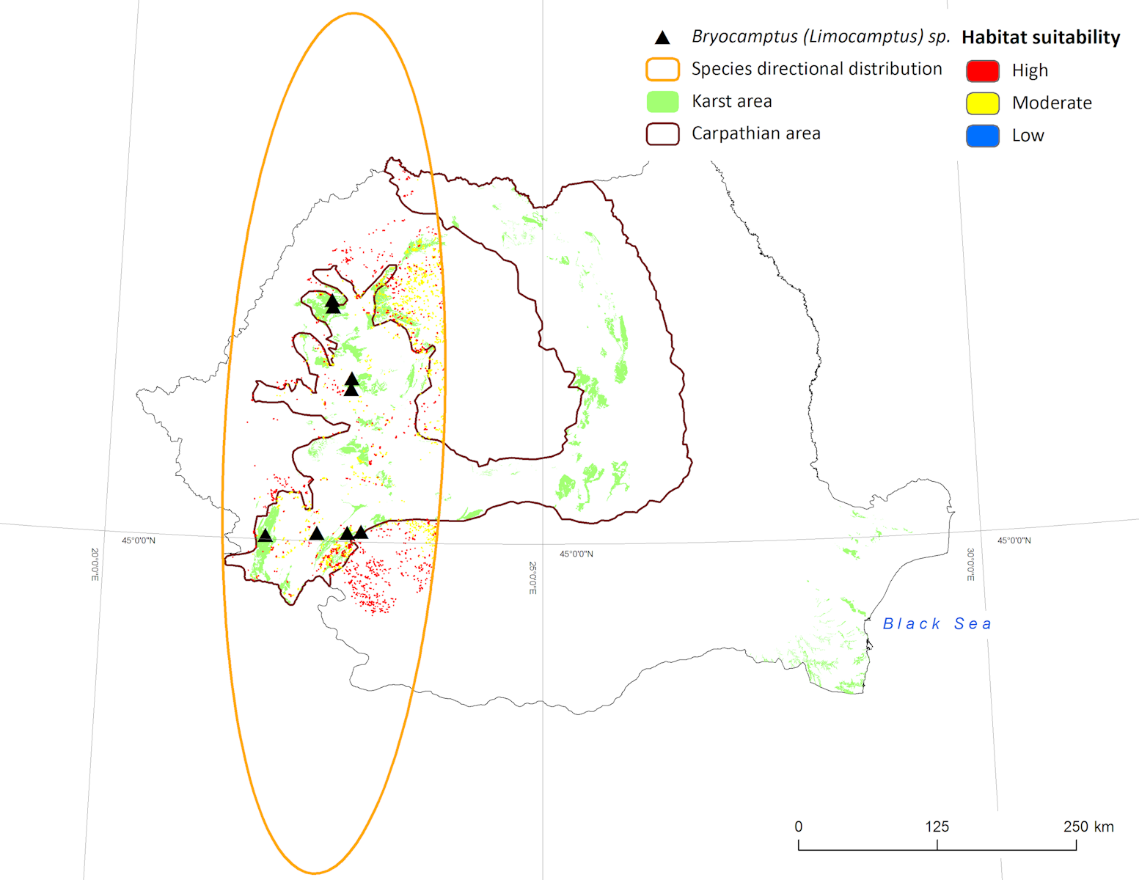 Figure S1 Habitat suitability map for Bryocamptus (Limocamptus) sp. Black triangles = current specimen records. Predicted suitable habitats are represented in red (high probability of taxa occurrence), yellow (moderate probability of taxa occurrence) and blue dots (low probability of taxa occurrence). 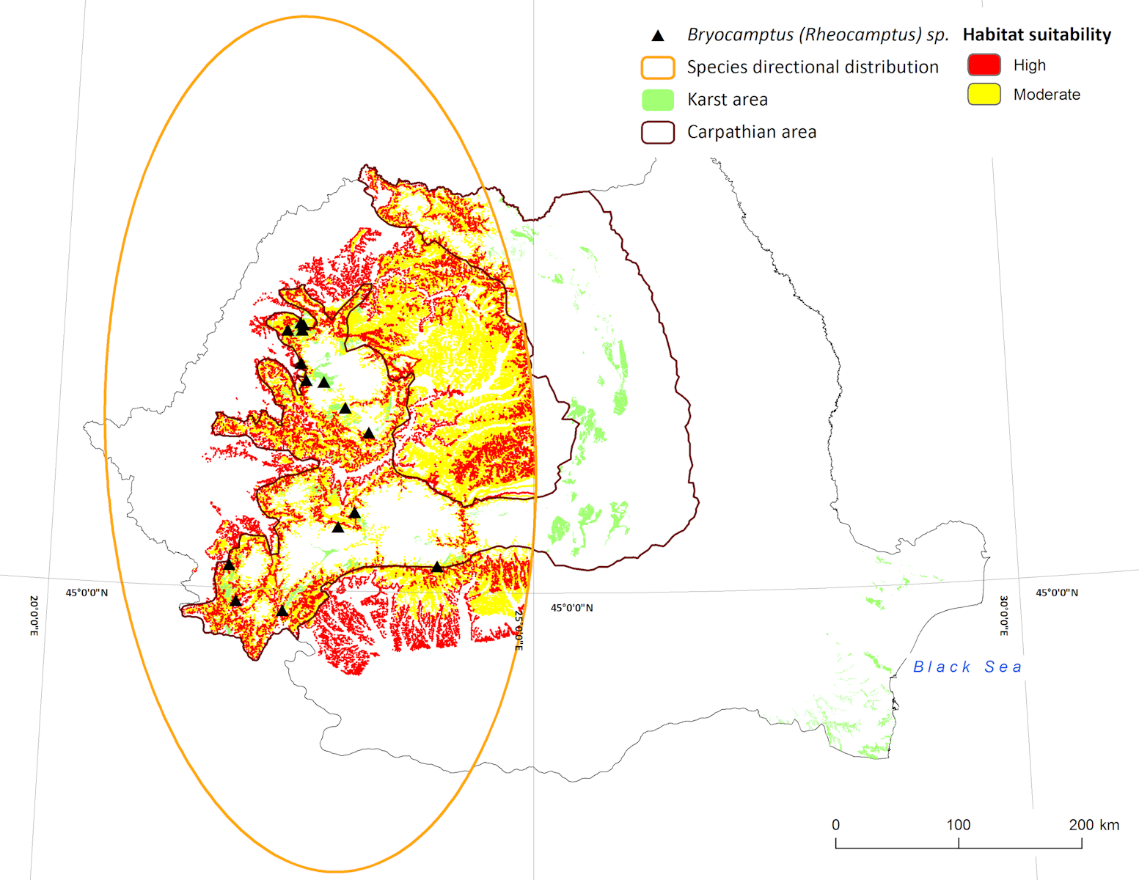 Figure S2 Habitat suitability map for Bryocamptus (Rheocamptus) sp. Black triangles = current specimen records. Predicted suitable habitats are represented in red (high probability of taxa occurrence), yellow (moderate probability of taxa occurrence) and blue dots (low probability of taxa occurrence).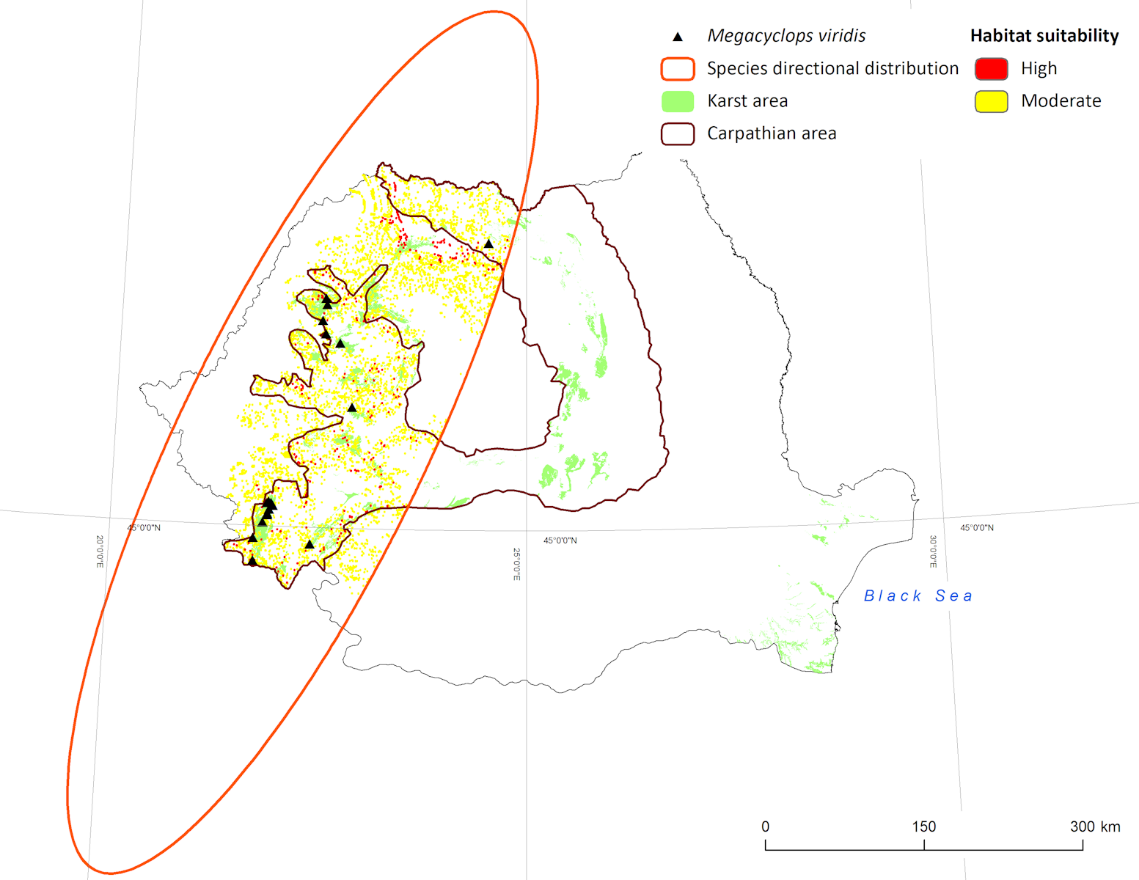 Figure S3 Habitat suitability map for Megacyclops viridis. Black triangles = current specimen records. Predicted suitable habitats are represented in red (high probability of taxa occurrence), yellow (moderate probability of taxa occurrence) and blue dots (low probability of taxa occurrence).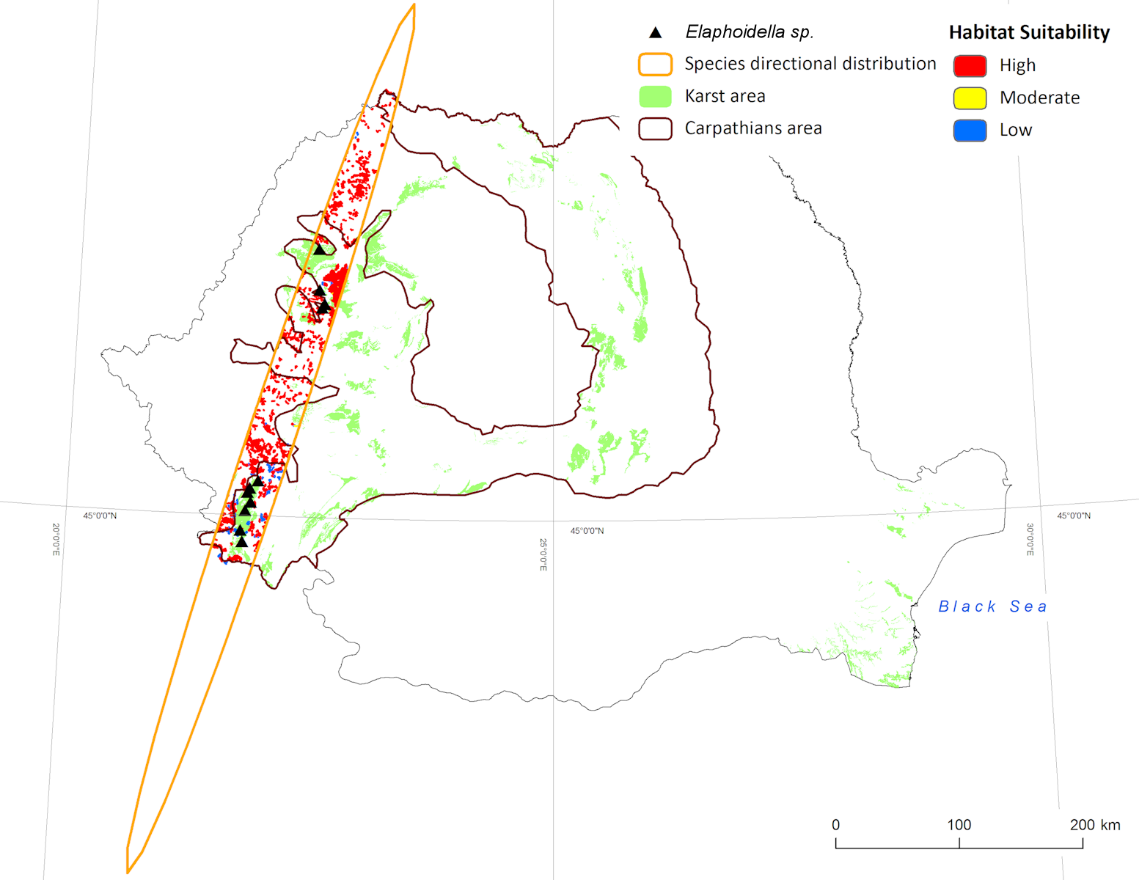 Figure S4 Habitat suitability map for Elaphoidella sp. Black triangles = current specimen records. Predicted suitable habitats are represented in red (high probability of taxa occurrence), yellow (moderate probability of taxa occurrence) and blue dots (low probability of taxa occurrence).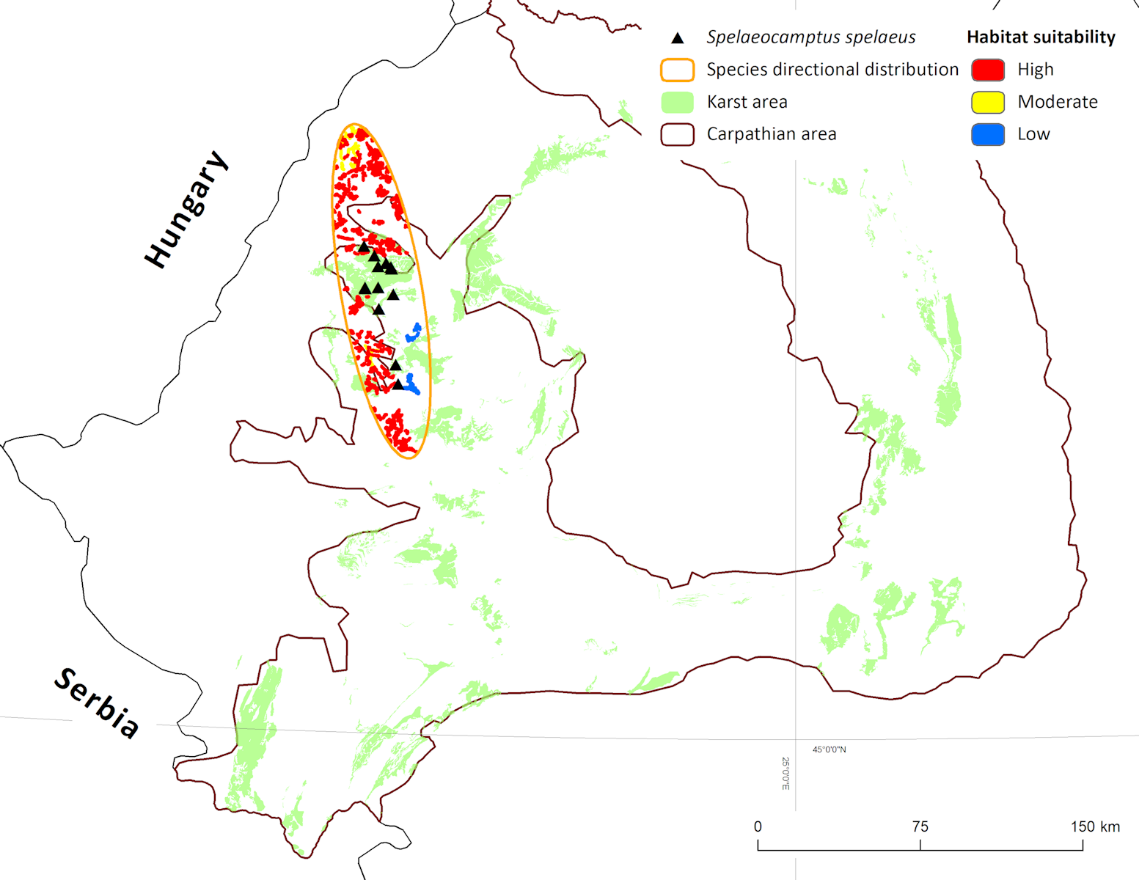 Figure S5 Habitat suitability map for Spelaeocamptus spelaeus. Black triangles = current specimen records. Predicted suitable habitats are represented in red (high probability of taxa occurrence), yellow (moderate probability of taxa occurrence) and blue dots (low probability of taxa occurrence).